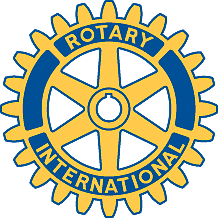 Rotary Club of Carleton Place and Mississippi Mills       Meeting of August 8th, 2011Ten members were present tonight for a Club Assembly at the Thirsty Moose. George chaired the meeting.We agreed to donate two bursaries, each of $250, to the Notre Dame High School. Robert will make the presentation on October 7th, and will take the cheque to the school. We discussed whether we should instead provide a single bursary of $500, but decided against it.David reported on the club's financial status. We have $1,663 in the licensed lottery account, and $17,413 in the general account. We made a net profit of $1,175 on the 50/50 draw and the hamburger stand at the Bridge Street Bazaar. This is to be shared equally with the Daycare Centre. Mike will call Jacquie Leach to arrange a time for her to visit the club and accept the cheque.Gordon thanked Jim for a great deal of hard work in cleaning up the Trail. He has asked Alcar for an estimate for the culvert replacement, and thinks the work will take at least a full day for four people. It will need to be about 15 feet long, and 12 inches in diameter. The problem with the easement from the owner of the Old School has not yet been resolved; Gordon may consult with John Edwards on this matter.Doug has not yet been able to arrange for the 50/50 draw at the Highland Games in Almonte on August 20th. Assuming it goes ahead, we need four volunteers for each of two shifts. Several members offered their time.The Board discussed our recent lack of contributions to the Rotary Foundation and to Polio-Plus. This will be brought up with the District Governor and ADG next week.We will arrange a joint meeting with the Kemptville Club for October 4th, in place of our October 3rd meeting. The topic will be the Group Study Exchange visit to Brazil. This will be held at Kemptville, and we expect partners to be invited. George will discuss with the Kemptville President.We had a discussion about the club's title and catchment area. This will be subject to a vote at the Club Assembly on August 29th, when Dave Bachelor visits the club.We plan to hold the August 22nd meeting at the Superior Restaurant in Almonte. Partners will be invited, and the speaker will be Eleanor Wright from the Lanark Museum. George will make the restaurant booking.We discussed the MaskerAid ball planned for October 29th. We still do not have a band, and there was a discussion as to whether we should have a DJ instead; most members preferred the band. Jim has a possible contact for a band.Jim said that if the club could sell the remaining 15 copies of his book, he would donate the proceeds to the general fund.Next meeting : Visit by the District Governor Bill Gray and Assistant District Governor David Bachelor.